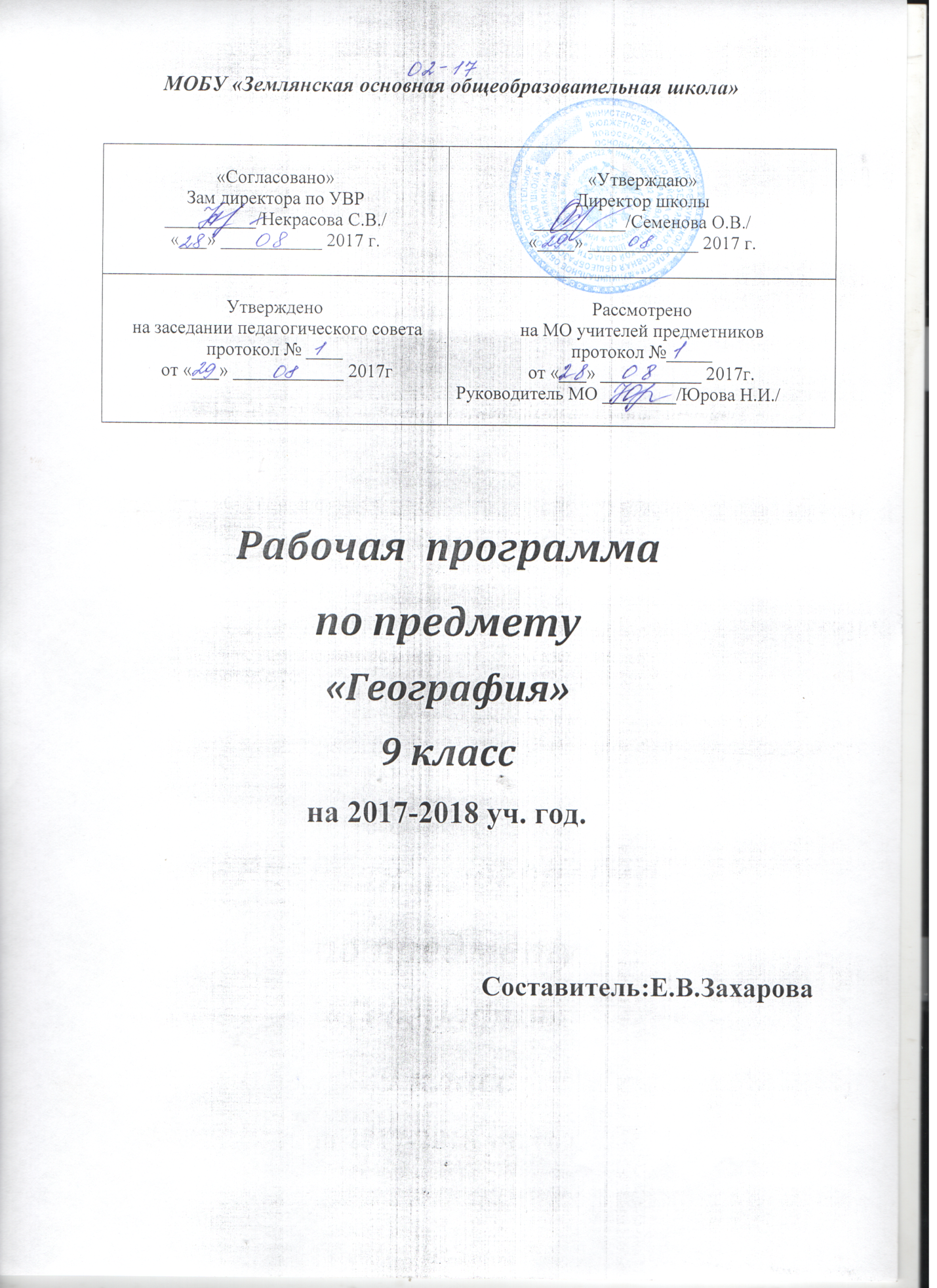 Статус документаДанная рабочая программа составлена на основании: Закон об образованииФедеральный закон от 29.12.2012 г. № 273-03 «Об образовании в Российской Федерации» (с изменениями, внесенными Федеральными законами от 04.06.2014 г. № 145-ФЗ. от 06.04.2015 г. № 68-ФЗ) // http://www.consultant.ru/; http://www.garant.ru/Приказ Министерства образования и науки Российской Федерации от 31.03.2014г. №253 «Об утверждении Федерального перечня учебников, рекомендуемых использованию при реализации имеющих государственную аккредитации образовательных программ начального общего, основного общего, среднего общего образования» (в ред. Приказов Минобрнауки России от 08.06.2015 г. № 576. от 28.12.2015 г. № 1529, от 26.01.2016 г. №38) // http://www.consultant.ru/;http ://www. garant. ru/ Приказ Минтруда России от 18.10.2013 г. № 544н (с изменениями от 25.12.2014 г.) «Об утверждении профессионального стандарта «Педагог (педагогическая деятельность в сфере дошкольного, начального общего, основного общего, среднего общего образования) (воспитатель, учитель)» (Зарегистрировано в Минюсте России 06.12.2013 г. № 30550) // http://www.consultant.ru/; http://www.garant.ru/ Приказ Минздравсоцразвития Российской Федерации от 26.08.2010 г. №761н «Об утверждении квалификационных характеристиках должностей работников образованияПриказ Министерства образования и науки Российской Федерации от 30.08.2013 г. № 1015 (ред. от 28.05.2014 г.) «Об утверждении Порядка организации и осуществления образовательной деятельности по основным общеобразовательным программам - образовательным программам начального общего, основного общего и среднего общего образования» (Зарегистрировано в Минюсте России 01.10.2013 г. № 30067) // http://www.consultant.ru/; http://www.garant.ru/Постановление Главного государственного санитарного врача Российской Федерации от 29.12.2010 № 189 (ред. от 25.12.2013 г.) «Об утверждении СанПиН 2.4.2.2821-10 «Санитарно-эпидемиологические требования к условиям и организации обучения в общеобразовательных учреждениях» (Зарегистрировано в Минюсте России 03.03.2011 г. № 19993), (в ред. Изменений № 1, утв. Постановлением Главного государственного санитарного врача Российской Федерации от 29.06.2011 г. № 85, Изменений № 2. утв. Постановлением Главного государственного санитарного врачаРоссийской Федерации от 25.12.2013 г. № 72, Изменений № 3, утв. Постановлением Главного государственного санитарного врача РФ от 24.11.2015 г. № 81) // http://www.consultant.ru/; http://www.garant.ru/Приказ Министерства образования и науки Российской Федерации от 14.12.2009 г. №729 (ред. от 16.01.2012 г.) «Об утверждении перечня организаций, осуществляющих издание учебных пособий, которые допускаются к использованию в образовательном процессе в имеющих государственную аккредитацию и реализующих образовательные программы общего образования образовательных учреждениях» (Зарегистрировано в Минюсте РФ 15.01.2010 г. № 15987) // http://www.consultant.ru/;http://www.garant.ru/Учебного плана муниципального общеобразовательного  бюджетного учреждения «Землянская основная общеобразовательная школа» (педсовет, протокол №1 от 29.08.2017года).  основной образовательной программы муниципального общеобразовательного  бюджетного учреждения «Землянская основная общеобразовательная школа» (педсовет, протокол №1 от 29.08.2017 года).11)Приказ Министерства образования и науки Российской Федерации от17.12.2010 г. № 1897 (в ред. Приказов Минобрнауки России от 29.12.2014 г. № 1644, от 31.12.2015 г.№1577) «Об утверждении федерального государственного образовательного стандарта основного общего образования» (Зарегистрирован Минюстом России 01.02.2011г. №19644)//http://www.consultant.ru/;http://www.garant.ru/12) Приказ Министерства образования Оренбургской области от 03.08.2017 № 01-21/1557 «О формировании учебных планов образовательных организаций Оренбургской области в 2017-2018 учебном году»13) Стандарта основного общего образования по географии (базовый уровень) 13) Программы основного общего образования Авторской программы: Баринова И.И., Дронов В.П. Программы  для общеобразовательных учреждений; География. 6-11 классы/ сост. Е.В. Овсянникова- М., «Дрофа», 2010 г.14) УМК В.П.Дронов,И.И.Баринова, А.А.Лобжанидзе «География России 9 кл» Москва 201015)Приказ от 13.08.2014 № 01-21/1063 (в ред. от 06.08.2015 № 01-21/1742) «Об утверждении регионального базисного учебного плана и примерных учебных планов для общеобразовательных организаций Оренбургской области»; 16)Приказ МООО от 06.08.2015 № 01-21/1742 «О внесении изменений в приказ министерства образования Оренбургской области от 13.08.2014 № 01-21/1063»17)Приказа №1089 от 05.03.2004 Минобразования РФ» Об утверждении Федерального компонента государственных стандартов начального общего, основного и среднего (полного) общего образования»;   18)приказ Министерства образования и науки Российской Федерации от 9.03.2014 № 1312 «Об утверждении федерального базисного учебного плана и примерных учебных планов для образовательных учреждений Российской Федерации, реализующих программы общего образования»;19)Приказ Министерства образования и науки Российской Федерации от 07.07.2005 г. №03-126 «О примерных программах по учебным предметам федерального базисного учебного плана» // http://www.eonsultant.ru/ 	Главная цель данного курса — формирование целостного представления об особенностях природы, населения, хозяйства нашей Родины, о месте России в современном мире, воспитание гражданственности и патриотизма учащихся, уважения к истории и культуре своей страны и населяющих ее народов, выработка умений и навыков адаптации и социально-ответственного поведения в российском пространстве; развитие географического мышления. Основные задачи курса:сформировать географический образ своей страны и ее многообразии и целостности на основе комплексного подхода и показа взаимодействия основных компонентов: природы, населения, хозяйства:сформировать представление о России как целостном географическом регионе и одновременно как о субъекте мирового (глобального) географического пространства, в котором динамически развиваются как общепланетарные, так и специфические региональные процессы и явления; показать  большое  практическое  значение  географического изучения взаимосвязей природных, экономических,    социальных,    демографических, этнокультурных, геоэкологических явлений и процессов в нашей стране, а также географических аспектов важнейших современных социально-экономических проблем России и ее регионов;вооружить школьников необходимыми  практическими  умениями  и   навыками  самостоятельной работы с различными источниками географической информации как классическими (картами, статистическими материалами и др.) так и современными (компьютерными), а также умениями прогностическими, природоохранными и поведенческими;развивать  представление  о  своем   географическом регионе, в котором локализуются и развиваются как общепланетарные, так и специфические процессы и явления;создать образ своего родного края, научить сравнивать его с другими регионами России и с различными регионами мира.	Данный курс опирается на систему географических знаний, полученных учащимися в 6-7 классах. С другой стороны, он развивает общие географические понятия, определения, закономерности на новом, более высоком уровне, используя как базу для этого географию родной страны. Особенностью курса является гуманизация его содержания, в центре находится человек. Региональная часть курса сконструирована с позиций комплексного географического страноведения.Особое значение этого курса определяется тем, что он завершает курс географического образования в основной школе. Курс «География России» завершает базовое образование и формирует знания и умения для успешного изучения курса «Экономическая и социальная география мира».Место предмета в базисном учебном планеПредмет география входит в образовательную область «Обществознание». На прохождение программы «География России. Природа, население, хозяйство» Федеральный базисный учебный план для общеобразовательных учреждений РФ отводит  136 часов (по 68 часов в 8кл.  и 68 часов в 9 классе), 2 часа в неделю.	В процессе изучения курса используются следующие формы промежуточного контроля: тестовый контроль, проверочные работы,  работы с контурными картами. Используются такие формы обучения, как диалог, беседа, дискуссия, диспут. Применяются варианты индивидуального, индивидуально-группового, группового и коллективного способа обучения.Усвоение учебного материала реализуется с применением основных групп методов обучения и их сочетания:Методами организации и осуществления учебно-познавательной деятельности: словесных (рассказ, учебная лекция, беседа), наглядных (иллюстрационных и демонстрационных), практических,  проблемно-поисковых под руководством преподавателя и самостоятельной работой учащихся. Методами стимулирования и мотивации учебной деятельности: познавательных игр, деловых игр.Методами контроля и самоконтроля за эффективностью учебной деятельности: индивидуального опроса, фронтального опроса, выборочного контроля, письменных работ.Степень активности и самостоятельности учащихся нарастает с применением объяснительно-иллюстративного, частично поискового (эвристического), проблемного изложения,  исследовательского методов обучения. Используются следующие средства обучения: учебно-наглядные пособия (таблицы, плакаты, карты и др.), организационно-педагогические средства (карточки, билеты, раздаточный материал), ИКТ. В структурном отношении курс состоит из введения и 5 разделов: I - «Россия на карте мира», II - «Природа России», III-  «Население России»,  IV - «Хозяйство России», V – « География крупных регионов России».Четыре раздела изучаются в 8 классе и 2 раздела (продолжение IV - «Хозяйство России» и полностью  V – « География крупных регионов России») в 9 классе.Учебно-тематический план 9 класса:* Нумерация практических работ дана в соответствии с последовательностью уроков, на которых они проводятся. Все практические работы являются этапом комбинированных уроков и могут оцениваться по усмотрению учителя -  как выборочно, так и фронтально. Это связано со спецификой предмета. 	Практические работы в курсе изучения «Географии России» способствуют дальнейшему развитию и совершенствованию более сложных умений – постановки и формулировки проблем, самостоятельного выбора наиболее эффективных способов решения поставленной задачи, структурирования  знаний, представление полученных знаний в разных формах и видах и т.д. На выполнение практических работ отводится не более 20% учебного времени соответствующей программы. Итоговые (оценочные) работы составляют около 50% работ.Содержание программыЧасть VХозяйство России (22 ч — продолжение)Тема 1ВТОРИЧНЫЙ СЕКТОР ЭКОНОМИКИ - ОТРАСЛИ,ПЕРЕРАБАТЫВАЮЩИЕ СЫРЬЕТопливно-энергетический комплекс (ТЭК), его состав, место и значение в хозяйстве, связь с другими комплексами. Топливно-энергетические ресурсы и топливно-энергетический баланс. Современные проблемы и развитие ТЭК. Охрана окружающей среды.Нефтяная промышленность. Роль нефти в современном хозяйстве. Место России в мире по запасам и добыче нефти. Основные современные и перспективные районы добычи, крупнейшие месторождения, проблемы их освоения. География основных нефтепроводов и переработки нефти. Современные проблемы нефтяной промышленности.Газовая промышленность. Возрастающая роль газа в топливно-энергетическом балансе страны. Место России в мире по запасам и добыче газа. Основные современные и перспективные районы добычи, крупнейшие месторождения, проблемы их освоения. Единая газопроводная система страны. Современные проблемы газовой промышленности.Угольная промышленность. Виды угля и способы его добычи. Главные угольные бассейны, их хозяйственная оценка. Социальные и экологические проблемы угледобывающих регионов.Электроэнергетика. Типы электростанций, их достоинства и недостатки, факторы размещения. Доля различных типов станций в производстве электроэнергии. Крупнейшие электростанции. Формирование энергосистем. Негативное влияние различных типов электростанций на окружающую среду.Практические работы. 1. Составление характеристики одного из нефтяных бассейнов по картам и статистическим материалам. 2. Составление характеристики одного из угольных бассейнов по картам и статистическим материалам.Тема 2ОТРАСЛИ, ПРОИЗВОДЯЩИЕ КОНСТРУКЦИОННЫЕМАТЕРИАЛЫ И ХИМИЧЕСКИЕ ВЕЩЕСТВАКлассификация конструкционных материалов, проблемы производящих их отраслей.Металлургия, ее состав и структура, место в хозяйстве, связь с другими отраслями. Современные проблемы российской металлургии и их географические следствия. Место России в мире по запасам металлических руд и производству продукции металлургии.Черная и цветная металлургия. Традиционные и новые технологии производства металлов. Типы металлургических предприятий и факторы размещения. Особенности географии металлургии черных, легких и тяжелых цветных металлов. Металлургические базы, крупнейшие металлургические центры. Экспорт металлов и его роль в экономике страны.Химическая промышленность. Состав и значение в хозяйстве, связь с другими отраслями. Роль химизации хозяйства. Главные факторы размещения предприятий химической промышленности. Группировка отраслей химической промышленности, особенности их географии. Основные химические базы, крупнейшие химические комплексы. Проблемы развития отрасли. Химическая промышленность и охрана окружающей среды.Лесная промышленность. Состав и значение в хозяйстве, связь с другими отраслями. Место России в мире по производству продукции лесной промышленности. Группировка отраслей лесной промышленности, особенности их географии. Основные лесные базы, крупнейшие лесоперерабатывающие комплексы. Лесная промышленность и охрана окружающей среды. Производство строительных материалов, конструкций и деталей.Практические работы. 1. Составление характеристики одной из металлургических баз по картам и статистическим материалам. 2. Определение по картам главных факторов размещения металлургических предприятий по производству меди и алюминия. 3. Составление характеристики одной из баз химической промышленности по картам и статистическим материалам.Машиностроение, его значение и отраслевой состав, связь с другими отраслями. Факторы размещения машиностроительных предприятий. География науко-, трудо- и металлоемких отраслей. Главные районы и центры. Особенности географии военно-промышленного комплекса и его конверсии.Практическая работа. Определение главных районов размещения отраслей трудоемкого и металлоемкого машиностроения по картам.Пищевая промышленность, ее значение и отраслевой состав, связь с другими отраслями. Группировка отраслей по характеру используемого сырья, география важнейших отраслей. Проблемы пищевой промышленности в России.Легкая промышленность, ее значение и отраслевой состав, связь с другими отраслями. География текстильной промышленности. Проблемы развития легкой промышленности.Тема 3ТРЕТИЧНЫЙ СЕКТОР ЭКОНОМИКИ - ОТРАСЛИ,ПРОИЗВОДЯЩИЕ РАЗНООБРАЗНЫЕ УСЛУГИКлассификация услуг. Роль третичного сектора в хозяйстве, проблемы его развития в России. Отрасли третичного сектора и окружающая среда.Коммуникационная система. Роль коммуникаций в размещении населения и хозяйства. Исторически сложившееся несовершенство транспортной сети в России. Сухопутный, водный и воздушный транспорт. Преимущества и недостатки отдельных видов транспорта. Важнейшие транспортные пути, крупнейшие транспортные узлы. Связь. Социальная инфраструктура: ее состав и роль в современном обществе. Важнейшие проблемы развития в условиях перехода к рыночной экономике. Перспективы развития комплекса.Наука, ее значение, состав, роль в жизни современного общества. География российской науки. Наукограды.Жилищное и рекреационное хозяйство. Жилье — одна из главных потребностей человека. Низкий уровень обеспеченности жильем и низкие показатели егоблагоустроенности в России. Географические различия в обеспеченности россиян жильем. География рекреационного хозяйства в России.Часть VIГеография крупных регионов России {44 ч)Тема 1 РАЙОНИРОВАНИЕ РОССИИРайонирование — важнейший метод изучения в географии. Как можно районировать территорию: физико-географическое, экономическое, историко-географическое, природно-хозяйственное, эколого-экономическое и др. Виды районирования: сплошное и узловое, частное и комплексное и т. д. Соподчиненность различных видов районирования России.Практическая работа. Моделирование вариантов нового районирования России.Тема 2ЕВРОПЕЙСКАЯ РОССИЯ (ЗАПАДНЫЙ МАКРОРЕГИОН)Особенности природы, истории и географии хозяйства. Запад России. Разнообразие рельефа в связи с особенностями геологического строения и рельефообразующих процессов. Влияние географического положения на климат региона. Самый полный в России набор природных зон. Природные ресурсы. Европейская Россия — основа формирования территории Российского государства. Наиболее освоенная и заселенная часть страны. Место и роль Европейской России в промышленном и сельскохозяйственном производстве страны. Внутрирегиональные природно-хозяйственные различия.Европейский Север. Состав района. Географическое положение на севере Восточно-Европейской равнины с выходом к Северному Ледовитому океану. Особенности экономико-географического, геополитического и эколого-географического положения. Влияние географического положения и природных условий на освоение территории и жизнь людей.Различия в рельефе и полезных ископаемых Кольско-Карельского и Двинско-Печорского Севера. Влияние Арктики и Атлантики на климат, избыточное увлажнение территории, богатство озерами, реками, болотами. Природные зоны: тундра, лесотундра, северная и средняя тайга. Природные ресурсы: минеральные, топливные, лесные и водные. Новая алмазоносная провинция. Ресурсы шельфовой зоны.Историко-географические особенности формирования. Население: национальный состав, традиции и культура. Города региона. Отток населения с Севера и его причины.Развитие топливно-энергетического комплекса, металлургии, химической и лесной промышленности. Хозяйственные различия Кольско-Карельского и Двинско-Печорского подрайонов.Роль морского транспорта. Мурманский и Архангельский порты. Северный морской путь. Предпосылки развития туристско-экскурсионного хозяйства. Основные географические фокусы экономических, социальных и экологических проблем региона. Проблема охраны природы Севера. Северный военно-морской флот. Космодром в городе Мирном.Практические работы. 1. Составление и анализ схемы хозяйственных связей Двинско-Печорского района. 2. Выявление и анализ условий для развития рекреационного хозяйства Европейского Севера.Северо-Западный район. Состав района. Выгоды географического положения на разных этапах развития: путь «из варяг в греки», «окно в Европу», современные особенности географического положения.Природная специфика: сочетание возвышенностей и низменностей, влияние моря на климат, густая озерно-речная сеть. Район древнего заселения. «Господин Великий Новгород». Основание Петербурга. Роль Санкт-Петербурга в расселении, научно-промышленном, социальном и культурном развитии района. Санкт-Петербург — северная столица России. Экономические, социальные и экологические проблемы. Свободная экономическая зона «Янтарь».Центральная Россия. Преимущества географического положения и состав территории. Факторы формирования района. Чередование возвышенностей и низменностей — характерная черта рельефа. Полезные ископаемые. Дефицит большинства видов природных ресурсов. Климатические условия Центральной России, их благоприятность для жизни и хозяйственной деятельности человека. Крупнейшие реки. Разнообразие и пестрота почвенно-растительного покрова лесной зоны. Лесостепь и степь. Центральная Россия — очаг русской национальной культуры. «Дикое поле», засечные полосы и заселение южной части региона. Высокая численность и плотность населения. Количество и качество трудовых ресурсов. Современный характер и проблемы расселения. Преобладание городского населения. Городские агломерации. Высокий уровень развития и концентрации науки. Города науки.Специализация хозяйства на наукоемких и трудоемких отраслях. Машиностроительный комплекс, черная металлургия, химическая промышленность. Роль конверсии предприятий военно-промышленного комплекса (ВПК) в хозяйстве. Агропромышленный комплекс. Роль пригородного сельского хозяйства. Относительно высокий уровень развития социальной сферы. Топливно-энергетические и природоохранные проблемы. Внутрирегиональные различия. Основные географические фокусы экономических, социальных и экологических проблем региона.Возникновение и развитие Москвы. Москва — столица России. Экономические, социальные и экологические проблемы Москвы. Московский столичный регион.Нижний Новгород, его географическое положение и торговые функции. Нижегородская и Макарьевская ярмарки. Очаги старинных промыслов.Современность и проблемы древних русских городов — Новгорода, Владимира, Пскова, Смоленска.Практические работы. 1. Сравнение географического положения и планировки двух столиц — Москвы и Санкт-Петербурга. 2. Составление картосхемы размещения народных промыслов Центральной России. 3. Объяснение взаимодействия природы и человека на примере одной из территорий Центральной России.Европейский Юг. Состав района. Особенности географического положения: самый южный регион России, ограниченный с трех сторон природными рубежами. Геополитическое положение района. Природный амфитеатр. Равнинная, предгорная и горная части региона: их природная и хозяйственная специфика. Рельеф, геологическое строение и полезные ископаемые Кавказа. Рельеф и этническое разнообразие населения. Народы гор и предгорий: традиции, культура, промыслы. Многонационалыюсть и межнациональные проблемы.Очаги концентрации населения. Повышенная доля сельского населения. Особенности климата региона. Современное оледенение. Основные реки, особенности питания и режима, роль в природе и хозяйстве. Почвенно-растительный покров и животный мир. Структура высотной поясности гор. Агроклиматические, почвенные и кормовые ресурсы.Агропромышленный комплекс: единственный в стране район субтропического земледелия. Ведущая роль региона в производстве сельскохозяйственной продукции. Неравномерность обеспеченности водными ресурсами. Проблемы развития морского рыбного хозяйства. Необходимость интенсификации сельского хозяйства и перерабатывающих отраслей агропромышленного комплекса (АПК). Сельскохозяйственное, транспортное и энергетическое машиностроение.Рекреационное хозяйство Северного Кавказа: курортное хозяйство, туризм и альпинизм. Возрастающая роль рекреационных районов. Роль черноморских портов в развитии хозяйства страны. Сложности решения проблем республик Северного Кавказа. Основные географические фокусы экономических, социальных и экологических проблем региона.Практические работы. 1. Определение факторов развития и сравнение специализации промышленности Европейского Юга и Поволжья. 2. Выявление и анализ условий для развития рекреационного хозяйства на Северном Кавказе.Поволжье. Состав района. Географическое положение на юго-востоке Русской равнины. Особенности рельефа и климата региона. Зимние и летние температуры, распределение осадков. Зональность климата и почвенно-растительного покрова в пределах региона, их влияние на развитие сельского хозяйства. Волга — великая русская река. Ее роль в территориальной организации населения и хозяйства. Гидроэнергетические, минеральные и почвенные ресурсы. Поволжье — место исторического взаимодействия этносов. Многонациональный состав населения. Сочетание христианства, ислама и буддизма. Русское заселение территории. Территориальная организация расселения и хозяйства.Развитие нефтегазохимического, машиностроительного и агропромышленного комплексов. Система трубопроводов и проблемы их безопасности. Гидроэнергетика. АПК — ведущая позиция Поволжья в производстве многих видов сельскохозяйственной продукции. Мощная пищевая промышленность.Рыбоперерабатывающая промышленность и проблемы рыбного хозяйства Волго-Каспийского бассейна. Отрасли социальной сферы. Экологические и водные проблемы. Научные центры. Столицы республик и крупнейшие города (Волгоград, Самара, Астрахань). Основные географические фокусы экономических, социальных и экологических проблем региона.Практические работы. 1. Изучение влияния истории населения и развития территории на сложный этнический и религиозный состав. 2. Экологические и водные проблемы Волги — оценка и пути решения.Урал. Границы и состав Урала при разных видах районирования. Географическое положение Урала — на стыке разнообразных границ. Разделяющая и связующая роль Урала в природе и хозяйстве.Различия по геологическому строению и полезным ископаемым Предуралья, Урала и Зауралья. Разнообразные минерально-сырьевые ресурсы и проблема их истощения. Влияние геологического строения и полезных ископаемых на развитие и размещение промышленности на Урале. Недостаточная геологическая изученность Урала.Влияние рельефа на заселение Урала. Современная этническая пестрота. Две меридиональные полосы расселения, влияние речных систем и рельефа на их формирование.Дефицит водных ресурсов и его причины. Пути решения водных проблем. Особенности климата Урала. Освоение и изучение Урала в связи со сменой представлений о значимости его ресурсов.География и проблемы современного хозяйства: горнодобывающая промышленность, металлургия, химическая и лесная промышленность, разнообразное машиностроение. Их взаимосвязь. Демидовские города-заводы и современная система расселения в районе. Проблемы населения и трудовых ресурсов. Реконструкция уральской промышленности. Отставание развития социальной сферы. Крупнейшие города Урала.Зональность и высотная поясность почвенно-растительного покрова и развитие сельского хозяйства. Антропогенные изменения природы Урала. Основные экономические, социальные и экологические проблемы региона. Кыштымская трагедия.Практические работы. 1. Определение тенденций хозяйственного развития Северного Урала в виде картосхемы. 2. Оценка экологической ситуации в разных частях Урала и пути решения экологических проблем.Тема 3АЗИАТСКАЯ РОССИЯ (ВОСТОЧНЫЙ МАКРОРЕГИОН)Географическое положение. Большая площадь территории и малая степень изученности и освоенности, слабая заселенность. Концентрация основной части населения на юге.Разнообразие природных условий. Богатство природными ресурсами. Очаговый характер размещения производства, сырье, добывающая направленность. Слабое развитие перерабатывающих отраслей. Трудности организации производства и жизни населения в экстремальных условиях.Западная Сибирь. Состав района. Географическое положение на западе азиатской части России, между Уралом и Енисеем.Западно-Сибирская равнина — одна из крупнейших низменных равнин земного шара. Ее положение на молодой эпипалеозойской плите и особенности формирования рельефа. Карское море. Климат и внутренние воды. Сильная заболоченность. Отчетливо выраженная зональность природы от тундр до степей. Зона Севера и ее значение. Господство средневысотных и высоких гор на юге Западной Сибири. Котловины, разделяющие горы. Контрастность климатических условий. Высотная поясность.Агроклиматические ресурсы. Оценка природных условий для жизни и быта человека.Коренные народы (ненцы, ханты, манси и др.). Диспропорции в площади и в численности населения Западной Сибири. Научные центры.Богатство и разнообразие природных ресурсов: минеральные, лесные, кормовые, пушные, водные, рыбные. Ориентация хозяйства на добычу и переработку собственных ресурсов. Нефтегазохимический комплекс — основа хозяйства района. Особенности его структуры и ~ размещения. Крупнейшие российские нефтяные и газовые компании. Система трубопроводов. Основные направления транспортировки нефти и газа. АПК: освоение территории, сельскохозяйственные районы и их специализация. Основные виды транспорта. Транссибирская магистраль, река Обь, железная дорога Тюмень — Сургут — Ямбург. Современные проблемы и перспективы развития ведущих отраслей хозяйства. Основные географические фокусы экономических, социальных и экологических проблем Западной Сибири.Практические работы. 1. Изучение и оценка природных условий Западно-Сибирского района для жизни и быта человека. 2. Составление характеристики нефтяного (газового) комплекса (значение, уровень развития, основные центры добычи и переработки, направления транспортировки топлива, экологические проблемы). 3. Разработка по картетуристического маршрута с целью показа наиболее интересных природных и хозяйственных объектов региона.Север Восточной Сибири. Состав района. Географическое положение к востоку от Енисея. Роль реки Лены и Северного морского пути. Моря: Карское, Лаптевых, Восточно-Сибирское. Русские исследователи северных морей.Разнообразие тектонического строения и рельефа. Особенности рельефа и геологического строения Среднесибирского плоскогорья. Минеральные ресурсы: руды цветных и редких металлов, алмазы, каменный и бурый уголь, химическое сырье. Резко континентальный климат, инверсия температур, многолетняя мерзлота. Влияние климата и многолетней мерзлоты на особенности рельефа, водной сети и почвенно-растительный покров. Лесные ресурсы.Великие сибирские реки: их питание, режим, энергетические и водные ресурсы. Тайга — основная природная зона. Высотная поясность; степи котловин. Земельные и агроклиматические ресурсы. АПК: особенности структуры и развития в экстремальных условиях. Объекты охоты и охотничьи угодья. Другие промыслы в регионе. Крупнейшие заповедники. Несоответствие между природными богатствами и людскими ресурсами, пути его решения. Коренные народы, особенности их жизни и быта, проблемы.Исторические особенности заселения русскими. Остроги. Открытие медно-никелево-кобальтовой провинции. Основание Норильска.Топливно-энергетический комплекс — основа хозяйства территории. Ангаро-Енисейский каскад ГЭС. Развитие энергоемких производств: цветная металлургия и целлюлозно-бумажная промышленность, основные центры и перспективы развития. Роль конверсии предприятий ВПК в хозяйстве региона. Перспективы развития промышленности.Особенности строительства в условиях многолетней мерзлоты. Экологические проблемы района.Якутские алмазы, город Мирный.Перспективы транспортного освоения района. Амуро-Якутская магистраль. Водный и авиационный транспорт. Влияние транспортных путей на размещение населения. Крупнейшие культурно-исторические, промышленные, транспортные центры.Природно-хозяйственные районы: плато Путорана и Среднесибирское плоскогорье. Основные экономические, социальные и экологические проблемы.Практические работы. 1. Составление характеристики Норильского промышленного узла (географическое положение, природные условия и ресурсы, набор производств и их взаимосвязь, промышленные центры). 2. Оценка особенностей природы региона с позиции условий жизни человека в сельской местности и городе.Южная Сибирь. Состав района. Географическое положение: в полосе гор Южной Сибири, вдоль Транссибирской магистрали. Транспортные связи с приграничными государствами — Китаем, Монголией и Казахстаном. Связь с Севером по Енисею и Лене. Байкало-Амурская магистраль (БАМ).Горные системы Южной Сибири. Складчато-глыбовые горы: Алтай, Салаирский кряж, Кузнецкий Алатау, Саяны. Горы Прибайкалья и Забайкалья.Верхние течения крупных сибирских рек — Оби, Енисея, Лены, Амура. Гидроэнергетическое значение рек. Особенности и проблемы Байкала.Резко континентальный климат. «Полюс холода» Северного полушария. Температурные инверсии. Многолетняя мерзлота.Природные ресурсы: минеральные, лесные.Внутренние различия: Кузнецко-Алтайский, Ангаро-Енисейский, Забайкальский подрайоны.Кузнецко-Алтайский подрайон. Этапы заселения и освоения. Создание Транссибирской магистрали. Кузбасс, его проблемы. Новосибирск — научный центр.Ангаро-Енисейский подрайон. Канско-Ачинский бассейн. Гидроресурсы. Формирование Ангаро-Енисейских ТЭС и ТПК. Заселение территории. Миграции и проблемы трудовых ресурсов. Красноярск, Иркутск, закрытые оборонные центры. Проблемы развития подрайона.Забайкальский подрайон. Горные системы, землетрясения, байкальская рифтовая зона. Природные ресурсы: цветные и редкоземельные металлы, уголь. Бурятия (Улан-Удэ), Читинская область. Перспективы освоения зоны БАМа.Основные экономические, социальные и экологические проблемы региона.Практические работы. 1. Составление сравнительной характеристики подрайонов Южной Сибири. 2. Выявление одной из проблем региона. Предложение путей ее решения.Дальний Восток. Состав района. Особенности географического и геополитического положения: сильная меридиональная вытянутость, наличие материковой, полуостровной и островной частей.Этапы освоения территории, русские землепроходцы в XVII в., установление русско-китайской и русско-японской границ.Геологическая молодость территории. Преобладание гор. Тектоническая подвижность территории: частые землетрясения и извержения вулканов, моретрясения, цунами. Долина Гейзеров, термальные источники. Полоса Тихоокеанского металлогенического пояса: месторождения руд цветных, редких и драгоценных металлов. Отрасль специализации района — добыча и обогащение руд цветных металлов. Месторождения нефти и газа на Сахалине и шельфе.Несоответствие площади территории и численности населения. Неравномерность размещения населения. Относительная молодость населения. Миграции, потребность в трудовых ресурсах. Коренные народы: быт, культура, традиции, проблемы.Муссонный климат Тихоокеанского побережья. Климатические контрасты севера и юга. Большая густота и полноводность речной сети. Паводки и наводнения. Гидроресурсы и ГЭС. Влияние приморского положения на смещение границ природных зон к югу.Гигантизм растений. Характеристика тундры и лесной зоны. Уссурийская тайга — уникальный природный комплекс.Лесозаготовка и целлюлозно-бумажное производство. Богатство морей Тихого океана биоресурсами. Лососевые рыбы. Рыбоперерабатывающий комплекс. Перспективы развития и проблемы океанического хозяйства на востоке региона.Вспомогательные отрасли: электроэнергетика, нефтепереработка, судоремонт. Отрасли военно-промышленного комплекса. Транспортная сеть Дальнего Востока.Благоприятные почвенные и агроклиматические ресурсы юга территории. Агропромышленный комплекс. Дальний Восток в системе Азиатско-Тихоокеанского региона. Интеграция со странами Азиатско-Тихоокеанского региона. Проблемы свободных экономических зон. Внутрирайонные различия и города. Владивосток — торговый, промышленный, культурный и научный центр Дальнего Востока. Основные экономические, социальные и экологические проблемы региона.Практические работы. 1. Выделение на карте индустриальных, транспортных, научных, деловых, финансовых, оборонных центров Дальнего Востока. 2. Учебная дискуссия: свободные экономические зоны Дальнего Востока — проблемы и перспективы развития.Тема 4РОССИЯ В СОВРЕМЕННОМ МИРЕРоссия и страны СНГ. География государств нового зарубежья. Оценка их исторических, экономических и этнокультурных связей с Россией. Взаимосвязи России с другими странами мира.Требования к уровню подготовки учащихсяНазывать и (или) показывать:предмет изучения географии России;основные средства и методы получения географической информации:субъекты Российской Федерации;пограничные государств;особенности   географического  положения,   размеры территории, протяженность морских и сухопутных границ России;границы часовых поясов:основные геологические эры, структуры земной коры, сейсмически опасные территории;климатообразующие факторы, особенности  погоды в циклонах и антициклонах;распределение рек страны  по бассейнам  океанов;основные  области  современного  оледенения  и крупные ледники:зональные   типы   почв,   их   главные   свойства, примеры мелиорации земель в разных зонах и регионах;основные виды природных ресурсов и примеры их рационального и нерационального использования;важнейшие   природно-хозяйственные   объекты страны,    в   том   числе   центры:    промышленные, транспортные, научно-информационные, финансовые, торговые, рекреационные, культурно-исторические,   районы   нового  освоения,   старопромышленные и депрессивные:народы, наиболее распространенные языки, религии; примеры рационального и нерационального размещения производства;объекты Всемирного культурного и природного наследия России (список ЮНЕСКО);районы, подверженные воздействию стихийных природных   явлений   (засухи,   наводнения,   сели, землетрясения и т. д.);экологически неблагополучные районы России:маршруты и территории  первооткрывателей и исследователей территории России. 2. Определять (измерять):географическое положение объектов;разницу в поясном времени территорий;погоду по синоптической карте;параметры природных и социально-экономических объектов и явлений по различным источникам информации.3. Описывать:географическое  положение   страны,   отдельных регионов и географических объектов, его виды (экономико-географическое, геополитическое и т. д.);образы    природно-хозяйственных   объектов,    в том числе одного из районов нового промышленного, сельскохозяйственного, городского, транспортного или рекреационного строительства;особенности быта и религии отдельных народов.4. Объяснять:роль   географических   знаний   в   решении   социально-экономических,   экологических   проблемстраны;влияние географического положения на особенности природы, хозяйства и жизни населения России;образование и размещение форм рельефа, закономерности размещения наиболее крупных месторождений полезных ископаемых;образование атмосферных фронтов, циклонов и антициклонов, их влияние на состояние погоды, образование смога;влияние климата на жизнь, быт, хозяйственную деятельность человека;как составляют прогноз погоды;распространение    многолетней    мерзлоты,    ее влияние на состояние природных комплексов и освоение территории человеком;почвообразовательные    процессы,    особенности растительного и животного мира природных зон;причины возникновения опасных природных явлений, их распространение на территории страны;разнообразие природных комплексов на территории страны;различия  в  естественном  приросте  населения, темпах его роста и уровня урбанизации отдельных территории,  направления  миграций, образование и развитие разных форм  городского  и сельского расселения;изменение пропорций между сферами, секторами, межотраслевыми комплексами и отраслями в структуре хозяйства, особенности размещения основных отраслей хозяйства и основную специализацию районов,  факторы  и условия  размещения предприятий;особенности природы, населения, хозяйства отдельных регионов, различия в уровнях их социально-экономического развития;роль географического фактора в развитии человеческого общества на примере РФ;уникальность и общечеловеческую ценность памятников природы и культуры;причины изменения природных и хозяйственных комплексов регионов;особенности орудий труда, средств передвижения, жилищ, видов хозяйственной деятельности, возникших как результат приспособления человека к окружающей среде в разных географических условиях;объяснять   причины   географических   явлений на  основе   применения   понятий:   «геологическое летоисчисление»;  «циклон», «антициклон»,  «солнечная радиация», «испарение», «испаряемость»; "мелиорация ":       «агломерация»;       «мегаполис »; «трудовые ресурсы»; «концентрация»; «специализация»;     «кооперирование';     «комбинирование»; «топливно-энергетический   баланс»;    «интенсивный» и «экстенсивный» пути развития хозяйства.Оценивать и прогнозировать:природно-ресурсный потенциал страны, региона;экологическую ситуацию в стране, регионеизменения природных и социально-экономических объектов под воздействием природных и антропогенных факторов;изменения в численности населения, изменения соотношения городского и сельского населения, развитие системы городских поселений;развитие и проблемы хозяйства районов страны, своего региона и своей местности.Критерии оценки учебной деятельности по географииРезультатом проверки уровня усвоения учебного  материала является отметка. При оценке знаний учащихся предполагается обращать внимание на правильность, осознанность, логичность и доказательность в изложении материала, точность использования географической терминологии, самостоятельность ответа. Оценка знаний предполагает учёт индивидуальных особенностей учащихся, дифференцированный подход к организации работы.Устный ответ.Оценка "5" ставится, если ученик: Показывает глубокое и полное знание и понимание всего объёма программного материала; полное понимание сущности рассматриваемых понятий, явлений и закономерностей, теорий, взаимосвязей; Умеет составить полный и правильный ответ на основе изученного материала; выделять главные положения, самостоятельно подтверждать ответ конкретными примерами, фактами; самостоятельно и аргументировано делать анализ, обобщения, выводы. Устанавливать межпредметные (на основе ранее приобретенных знаний) и внутрипредметные связи, творчески применять полученные знания в незнакомой ситуации. Последовательно, чётко, связно, обоснованно и безошибочно излагать учебный материал; давать ответ в логической последовательности с использованием принятой терминологии; делать собственные выводы; формулировать точное определение и истолкование основных понятий, законов, теорий; при ответе не повторять дословно текст учебника; излагать материал литературным языком; правильно и обстоятельно отвечать на дополнительные вопросы учителя. Самостоятельно и рационально использовать наглядные пособия, справочные материалы, учебник, дополнительную литературу, первоисточники; применять систему условных обозначений при ведении записей, сопровождающих ответ; использование для доказательства выводов из наблюдений и опытов; Самостоятельно, уверенно и безошибочно применяет полученные знания в решении проблем на творческом уровне; допускает не более одного недочёта, который легко исправляет по требованию учителя; имеет необходимые навыки работы с приборами, чертежами, схемами и графиками, сопутствующими ответу; записи, сопровождающие ответ, соответствуют требованиямхорошее знание карты и использование ее, верное решение географических задач.Оценка "4" ставится, если ученик: Показывает знания всего изученного программного материала. Даёт полный и правильный ответ на основе изученных теорий; незначительные ошибки и недочёты при воспроизведении изученного материала, определения понятий дал неполные, небольшие неточности при использовании научных терминов или в выводах и обобщениях из наблюдений и опытов; материал излагает в определенной логической последовательности, при этом допускает одну негрубую ошибку или не более двух недочетов и может их исправить самостоятельно при требовании или при небольшой помощи преподавателя; в основном усвоил учебный материал; подтверждает ответ конкретными примерами; правильно отвечает на дополнительные вопросы учителя. Умеет самостоятельно выделять главные положения в изученном материале; на основании фактов и примеров обобщать, делать выводы, устанавливать внутрипредметные связи. Применять полученные знания на практике в видоизменённой ситуации, соблюдать основные правила культуры устной речи и сопровождающей письменной, использовать научные термины; В основном правильно даны определения понятий и использованы научные термины; Ответ самостоятельный; Наличие неточностей в изложении географического материала; Определения понятий неполные, допущены незначительные нарушения последовательности изложения, небольшие неточности при использовании научных терминов или в выводах и обобщениях;Связное и последовательное изложение; при помощи наводящих вопросов учителя восполняются сделанные пропуски;Наличие конкретных представлений и элементарных реальных понятий изучаемых географических явлений;Понимание основных географических взаимосвязей;Знание карты и умение ей пользоваться;При решении географических задач сделаны второстепенные ошибки. Оценка "3" ставится, если ученик: Усвоил основное содержание учебного материала, имеет пробелы в усвоении материала, не препятствующие дальнейшему усвоению программного материала; Материал излагает несистематизированно, фрагментарно, не всегда последовательно; Показывает недостаточную сформированность отдельных знаний и умений; выводы и обобщения аргументирует слабо, допускает в них ошибки. Допустил ошибки и неточности в использовании научной терминологии, определения понятий дал недостаточно четкие; Не использовал в качестве доказательства выводы и обобщения из наблюдений, фактов, опытов или допустил ошибки при их изложении; Испытывает затруднения в применении знаний, необходимых для решения задач различных типов, при объяснении конкретных явлений на основе теорий и законов, или в подтверждении конкретных примеров практического применения теорий; Отвечает неполно на вопросы учителя (упуская и основное), или воспроизводит содержание текста учебника, но недостаточно понимает отдельные положения, имеющие важное значение в этом тексте; Обнаруживает недостаточное понимание отдельных положений при воспроизведении текста учебника (записей, первоисточников) или отвечает неполно на вопросы учителя, допуская одну-две грубые ошибки. Слабое знание географической номенклатуры, отсутствие практических навыков работы в области географии (неумение пользоваться компасом, масштабом и т.д.); Скудны географические представления, преобладают формалистические знания;Знание карты недостаточное, показ на ней сбивчивый;Только при помощи наводящих вопросов ученик улавливает географические связи.Оценка "2" ставится, если ученик: Не усвоил и не раскрыл основное содержание материала; Не делает выводов и обобщений. Не знает и не понимает значительную или основную часть программного материала в пределах поставленных вопросов; Имеет слабо сформированные и неполные знания и не умеет применять их к решению конкретных вопросов и задач по образцу; При ответе (на один вопрос) допускает более двух грубых ошибок, которые не может исправить даже при помощи учителя. Имеются грубые ошибки  в использовании карты.Оценка "1" ставится, если ученик: Не может ответить ни на один из поставленных вопросов; Полностью не усвоил материал. Примечание. По окончании устного ответа учащегося педагогом даётся краткий анализ ответа, объявляется мотивированная оценка. Возможно привлечение других учащихся для анализа ответа, самоанализ, предложение оценки. Оценка самостоятельных письменных и контрольных работ.Оценка "5" ставится, если ученик: выполнил работу без ошибок и недочетов; допустил не более одного недочета. Оценка "4" ставится, если ученик выполнил работу полностью, но допустил в ней: не более одной негрубой ошибки и одного недочета; или не более двух недочетов. Оценка "3" ставится, если ученик правильно выполнил не менее половины работы или допустил: не более двух грубых ошибок; или не более одной грубой и одной негрубой ошибки и одного недочета; или не более двух-трех негрубых ошибок; или одной негрубой ошибки и трех недочетов; или при отсутствии ошибок, но при наличии четырех-пяти недочетов. Оценка "2" ставится, если ученик: допустил число ошибок и недочетов превосходящее норму, при которой может быть выставлена оценка "3"; или если правильно выполнил менее половины работы. Оценка "1" ставится, если ученик: не приступал к выполнению работы; или правильно выполнил не более 10 % всех заданий. Примечание. Учитель имеет право поставить ученику оценку выше той, которая предусмотрена нормами, если учеником оригинально выполнена работа. Оценки с анализом доводятся до сведения учащихся, как правило, на последующем уроке, предусматривается работа над ошибками, устранение пробелов. Критерии выставления оценок за проверочные тесты.Критерии выставления оценок за тест, состоящий из 10 вопросов.Время выполнения работы: 10-15 мин.Оценка «5» - 10 правильных ответов, «4» - 7-9, «3» - 5-6, «2» - менее 5 правильных ответов.Критерии выставления оценок за тест, состоящий из 20 вопросов.Время выполнения работы: 30-40 мин.Оценка «5» - 18-20 правильных ответов, «4» - 14-17, «3» - 10-13, «2» - менее 10 правильных ответов.Источник: А.Э. Фромберг – Практические и проверочные работы по географии: 10 класс  / Кн. для учителя – М.: Просвещение, 2003.Оценка качества выполненияпрактических и самостоятельных работ по географии.Отметка "5" Практическая или самостоятельная работа выполнена в полном объеме с соблюдением необходимой последовательности. Учащиеся работали полностью самостоятельно: подобрали необходимые для выполнения предлагаемых работ источники знаний, показали необходимые для проведения практическихи самостоятельных работ теоретические знания, практические умения и навыки.Работа оформлена аккуратно, в оптимальной для фиксации результатов форме.Форма фиксации материалов может быть предложена учителем или выбрана самими учащимися.Отметка "4"Практическая или самостоятельная работа выполнена учащимися в полном объеме и самостоятельно.Допускается отклонение от необходимой последовательности выполнения, не влияющее на правильность конечного результата (перестановка пунктов типового плана при характеристике отдельных территорий или стран и т.д.).Использованы указанные учителем источники знаний, включая страницы атласа, таблицы из приложения к учебнику, страницы из статистических сборников. Работа показала знание основного теоретического материала и овладение умениями, необходимыми для самостоятельного выполнения работы.Допускаются неточности и небрежность в оформлении результатов работы.Отметка "3"Практическая работа выполнена и оформлена учащимися с помощью учителя или хорошо подготовленных и уже выполнивших на "отлично" данную работу учащихся. На выполнение работы затрачено много времени (можно дать возможность доделать работу дома). Учащиеся показали знания теоретического материала, но испытывали затруднения при самостоятельной работе с картами атласа, статистическими материалами, географическими инструментами.Отметка "2"Выставляется в том случае, когда учащиеся оказались не подготовленными к выполнению этой работы. Полученные результаты не позволяют сделать правильных выводов и полностью расходятся с поставленной целью. Обнаружено плохое знание теоретического материала и отсутствие необходимых умений. Руководство и помощь со стороны учителя и хорошо подготовленных учащихся неэффективны из-за плохой подготовки учащегося.Оценка умений работать с картой и другими источниками географических знаний.Отметка «5» - правильный, полный отбор источников знаний, рациональное их использование в определенной последовательности; соблюдение логики в описании или характеристике географических территорий или объектов; самостоятельное выполнение и формулирование выводов на основе практической деятельности; аккуратное оформление результатов работы.Отметка «4» - правильный и полный отбор источников знаний, допускаются неточности в использовании карт и других источников знаний, в оформлении результатов.Отметка «3» - правильное использование основных источников знаний; допускаются неточности в формулировке выводов; неаккуратное оформление результатов.Отметка «2» - неумение отбирать и использовать основные источники знаний; допускаются существенные ошибки в выполнении задания и в оформлении результатов.Отметка «1» - полное неумение использовать карту и источники знаний.Требования к выполнению практических работ на контурной карте.Практические и самостоятельные работы на контурной карте выполняются с использованием карт атласа и учебника, а также описания задания к работе. 1. Чтобы не перегружать контурную карту, мелкие объекты обозначаются цифрами с последующим их пояснением за рамками карты ( в графе: «условные знаки»). 2. При нанесении на контурную карту географических объектов используйте линии градусной сетки, речные системы, береговую линию и границы государств ( это нужно для ориентира и удобства, а также для правильности нанесения объектов). 3. Названия географических объектов старайтесь писать вдоль параллелей или меридианов, это поможет оформить карту более аккуратно (требование выполнять обязательно). 4. Не копируйте карты атласа, необходимо точно выполнять предложенные вам задания (избегайте нанесение «лишней информации»: отметка за правильно оформленную работу по предложенным заданиям может быть снижена на один балл в случае добавления в работу излишней информации)5. Географические названия объектов подписывайте с заглавной буквы.6. Работа должна быть выполнена аккуратно без грамматически ошибок (отметка за работу может быть снижена за небрежность и грамматические ошибки на один и более баллов).Правила работы с контурной картой.1. Подберите материалы для выполнения задания на карте (текстовые карты, статистические материалы, текст учебника), выделите главное.2. Проранжируйте показатели по 2-3 уровням – высокие, средние, низкие.3. При помощи условных знаков, выбранных вами, выполните задание, условные знаки отобразите в легенде карты.4. Правильно подпишите географические объекты – названия городов и поселков расположите по параллелям или параллельно северной рамки карты; надписи не должны перекрывать контуров других обозначений; надписи делайте по возможности мелко, но четко.                                                                            5. Над северной рамкой (вверху карты) не забудьте написать название выполненной работы .                                 6. Не забудьте подписать работу внизу карты!                                                                                                      Помните: работать в контурных картах фломастерами и маркерами запрещено!Учебно-методический комплект / ЛитератураПеречень обязательной географической номенклатуры9 классТема: «Машиностроение»Научные центры и технополисы: Москва и города Подмосковья, Санкт-Петербург, Ростов-на-Дону, Екатеринбург, Новосибирск, Красноярск, Иркутск, Владивосток, Хабаровск,Центры трудоемкого машиностроения: Санкт-Петербург, Москва, Воронеж, Нижний Новгород, Ярославль, Ульяновск, Саратов, Самара, Казань, Иркутск.Центры металлоемкого машиностроения: Волгоград, Пермь, Нижний Тагил, Екатеринбург, Ижевск, Челябинск, Орск, Новосибирск, Барнаул, Красноярск.Тема: «ТЭК»Нефтегазоносные месторождения: Самотлор, Уренгой, Ямбург, Астраханское.Трубопроводы: с Тюменской области на запад.ТЭЦ: Сургутская, Костромская, Рефтинская.ГЭС: Волжский каскад, Красноярская, Саянская, Братская, Усть-Илимская.АЭС: Нововоронежская, Ленинградская, Белоярская, Кольская.ЕЭС: Единая энергосистема.Тема: «Комплекс конструкционных материалов и химических веществ»Центры черной металлургии: Череповец, Липецк, Старый Оскол, Магнитогорск, Нижний Тагил, Челябинск, Новокузнецк.Центры цветной металлургии: Мончегорск, Кандалакша, Волхов, Медногорск, Орск, Норильск, Братск, Красноярск, Новосибирск.Центры химико-лесного комплекса: Архангельск, Сыктывкар, Соликамск-Березники, Уфимско-Салаватский, Самара, Усолье-Сибирское, Енисейск, Усть-Илимск, Братск, Комсомольск-на-Амуре.Тема: «Инфраструктурный комплекс»Порты: Новороссийск, Астрахань, Калининград, Санкт-Петербург, Выборг, Архангельск, Мурманск, Дудинка, Тикси, Владивосток, Находка, Петропавловск-Камчатский.Ж/Д магистрали: Транссибирская, БАМ.Тема ”Русская равнина”Моря: Азовское, Балтийское, Баренцево, Белое.Заливы: Кандалакшский, Онежская губа, Финский.Острова: Вайгач, Валаам, Кижи, Колгуев, Соловецкие.Полуострова: Канин, Кольский, Рыбачий.Крайние точки: Балтийская коса.Равнины: Кумо-Манычская впадина, Мещёрская низина, Окско-Донская, Печорская низменность, Приволжская возвышенность, Прикаспийская низменность, Северные Увалы, Среднерусская возвышенность, Тиманский  кряж.Горы: Хибины.Реки: Волга, Вятка, Дон, Кама, Мезень, Нева, Ока, Онега, Печора, Северная Двина,Озёра: Баскунчак, Ильмень, Имандра, Каспийское море, Ладожское, Онежское, Псковское, Чудское, Эльтон.Водохранилища: Волгоградское, Куйбышевское, Рыбинское, Цимлянское.Каналы: Беломоро-Балтийский, Волго-Балтийский, Волго-Донской, имени Москвы.Заповедники: Астраханский, Дарвинский, Кандалакшский, Лапландский, Приокско-Террасный, Самарская Лука.Месторождения: Печерский каменноугольный бассейн, Подмосковный буроугольный бассейн, КМА, апатиты, руды черных и цветных металлов Кольского полуострова и Карелии, Соли Баскунчак.Города: Мурманск, Архангельск, Мончегорск, Кандалакша, Череповец, Воркута, Москва, Пущино, Дубна, Троицк, Санкт-Петербург, Великий Новгород, Псков, Нижний Новгород, Владимир, Калининград, Ярославль, Воронеж, Липецк, Казань, Пенза, Самара, Ульяновск, Саратов, Волоград, АстраханьЭС: Кислогубская ПЭС, Кольская АЭС.Тема «Кавказ»Моря: Азовское, Чёрное.Заливы: Таганрогский.Проливы: Керченский.Полуострова: Таманский.Крайние точки: район горы Базардюзю.Равнины: Кумо-Манычская впадина, Прикубанская низменность, Ставропольская возвышенность, Терско-Кумская низменность.Горы: Большой Кавказ.Вершины: Казбек, Эльбрус.Реки: Дон, Кубань, Кума, Терек.Озёра: Каспийское море, Маныч-Гудило.Каналы: Ставропольский.Заповедники: Тебердинский.Месторождения: цветные металлы Большого Кавказа.Города: Ростов-на-Дону, Новороссийск, Ставрополь, Краснодар, Сочи, Анапа, Туапсе, Пятигорск, Ессентуки, Кисловодск, Теберда.Тема ”Урал”Горы: Пай-Хой, Полярный Урал, Приполярный Урал, Северный Урал, Средний Урал, Южный Урал.Вершины: Магнитная, Качканар, Народная, Ямантау.Реки: Белая, Исеть, Северная Сосьва, Тура, Чусовая, Урал.Заповедники: Башкирский, Ильменский, Печоро-Илычский.Города: Екатеринбург, Челябинск, Уфа, Пермь, Оренбург, Магнитогорск, Соликамск, Березники, Краснотурьинск, Салават, Орск, Медногорск, Златоуст, Миасс, Соль-Илецк.Тема ”Западная Сибирь”Моря: Карское.Заливы: Байдарацкая губа, Енисейский, Обская губа.Острова: Белый.Полуострова: Гыданский, Ямал.Равнины: Барабинская низменность, Васюганская, Ишимская, Сибирские Увалы.Реки: Иртыш, Ишим, Обь, Пур, Таз, Тобол.Озёра: Кулундинское, Чаны.Заповедники: Гыданский, Юганский.Тема «Средняя и Северо-Восточная Сибирь»Моря: Восточно-Сибирское, Карское, Лаптевых.Заливы: Енисейский, Хатангский.Проливы: Вилькицкого, Дмитрия Лаптева.Острова: Новосибирские остова, Северная Земля.Полуострова: Таймыр.Крайние точки: мыс Челюскин.Равнины: Колымская низменность, плато Путорана, Приленское плато, Северо-Сибирская низменность, Среднесибирское плоскогорье, Центрально-Якутская, Яно-Индигирская низменность.Горы: Ангарский кряж, Бырранга, Верхоянский хребет, Енисейский кряж, Оймяконское нагорье, хребет Черского.Вершины: Победа.Реки: Алдан, Ангара, Вилюй, Енисей, Индигирка, Колыма, Лена, Нижняя Тунгуска, Оленёк, Подкаменная Тунгуска, Хатанга, Яна.Озёра: Таймыр.Водохранилища: Вилюйское.Заповедники: Арктический, Таймырский, Усть-Ленский.Тема «Горы Южной Сибири»Равнины: Витимское плоскогорье.Горы: Алданское нагорье, Алтай, Восточный Саян, Западный Саян, Кузнецкий Алатау, Салаирский кряж, Становое нагорье, Яблоновый хребет.Вершины: Белуха.Реки: Ангара, Аргунь, Бия, Катунь, Обь, Селенга, Шилка.Озёра: Байкал, Телецкое.Водохранилища: Братское, Красноярское.Заповедники: Алтайский, Баргузинский.Тема «Дальний Восток»Моря: Берингово, Охотское, Чукотское, Японское.Заливы: Анадырский, Пенжинская губа, Шелихова.Проливы: Берингов, Кунаширский, Лаперуза, Лонга, Петра Великого, Татарский.Острова: Врангеля, Командорские, Курильские, Сахалин.Полуострова: Камчатка, Чукотский.Крайние точки: мыс Дежнева, остров Ратманова.Равнины: Зейско-Бурейская, Среднеамурская низменность.Горы: Джугджур, Колымское нагорье, Сихотэ-Алинь, Чукотское нагорье.Вершины: Авачинская Сопка, Ключевская Сопка.Реки: Амур, Анадырь, Зея, Камчатка, Уссури.Озёра: Ханка.Водохранилища: Зейское.Заповедники: Кедровая Падь, Кроноцкий, ”Остров Врангеля”.Сибирь и Дальний ВостокМесторождения: Западно-Сибирский нефтегазоносный бассейн, Кузнецкий каменноугольный бассейн, железные руды Горной Шории, цветные и редкие металлы Рудного Алтая, Тунгусский, Таймырский, Минусинский, Улуг-Хемский, Южно-Якутский каменноугольные бассейны, железные руды Хакасии, Забайкалья, Удоканское месторождение меди, цветные и редкие металлы Путорана и гор Забайкалья, Ленский, Зыранский, Нижнезейский буро– и каменноугольные бассейны, Охотский нефтегазоносный бассейн, цветные металлы Северо-Востока Сибири, золотые прииски Алдана и Бодайбо, Сихотэ-Алинь.Города: Новосибирск, Омск, Томск, Тюмень, Сургут, Нижневартовск, Кемерово, Новокузнецк, Горно-Алтайск, Барнаул, Диксон, Дудинка, Норильск, Хатанга, Красноярск, Минусинск, Иркутск, Улан-Удэ, Чита, Усть-Илимск, Братск, Ангарск, Тикси, Мирный, Якутск, Верхоянск, Анадырь, Магадан, Благовещенск, Комсомольск-на-Амуре, Петропавловск-Камчатский, Южно-Сахалинск, Владивосток, Хабаровск, Уссурийск.ЭС: Сургутская ТЭЦ.Технополисы: Томск, Новосибирск, Омск.Нефтяные концерны: «Лукойл», «ЮКОС», «Сургутнефтегаз».Железнодорожные магистрали: Транссибирская, БАМ (Большая и Малая), Амуро-Якутская.Календарно-тематическое планирование учебного материалапо «Географии России» (Хозяйство. )  в 9 классе68 уроков (2 ч/н)№раздела№разделаНаименование разделовВсего часовПрактические работы№раздела№разделаНаименование разделовВсего часов5.Хозяйство России. (продолжение)Хозяйство России. (продолжение)1766.География крупных регионов России.География крупных регионов России.5116ИТОГОИТОГО6822ПрограммаПрограммаБаринова И.И., Дронов В.П. Программы  для общеобразовательных учреждений; География. 6-11 классы/ сост. Е.В. Овсянникова- М., «Дрофа», .Основная литератураБазовый учебникДронов В.П., Баринова И.И., Ром В.Я., Лобжанидзе А.А. – Кн.1: География России: Природа, население, хозяйство. 8 класс. - М.: Дрофа, 2010.Дронов В.П., Баринова И.И., Ром В.Я., Лобжанидзе А.А. – Кн.2: География России: Хозяйство и географические районы. 9 класс. - М.: Дрофа, 2010.Основная литератураМетодическое пособие для ученикаСиротин В.И. География России. 8 класс. Рабочая тетрадь  с комплектом контурных карт. – М.: Дрофа, 2009.Сиротин В.И. География России. 9 класс. Рабочая тетрадь  с комплектом контурных карт. – М.: Дрофа, 2009.География России.  8 кл.: Атлас, - М.: Дрофа; Издательство Дик, 2009.География России.  9 кл.: Атлас, - М.: Дрофа; Издательство Дик, 2009.Пресняков В.Н., География Республики Мордовия: учебн. пособие для учащихся  8-9 кл.- Саранск. 2005.Инструмент по отслеживанию результатовработыИнструмент по отслеживанию результатовработыЛетягин А.А. - Тесты: 8-9 кл. - М.: Аквариум, 1997.Элькин Г.Н. – Тесты, 8-9 кл. – СПб.: Паритет, 2005.Учебно-методические пособиядля учителяУчебно-методические пособиядля учителяБариноваИ.И. и др. - Дидактич. материалы по геогр. России. 8-9кл. -М.: Просвещение, 1996.Барабанов В.В. и др. – ГИА 9кл. в новой форме, 2009/ФИПИ. – М.: Интеллект-Центр, 2009.Баринова И.И, Дронов В.П. - Методическое пособие, 8-9 кл. -М.: Дрофа, 2003.Баринова И.И. - Современный урок географии: 4.5, 8 кл. - М.: Школьная пресса, 2003. Бенькович Т.М. - Опорные конспекты в обучении географии России: 8 кл. - М.: Просвещение, 1997.Болотникова Н.В. – Рабочие программы по географии. 6-9кл. – М.: Глобус, 2008.Воробцова Т.Н. -Поурочные планы: 8кл. - Волгоград: Учитель-АСТ, 1999.Воробцова Т.П. - Поурочные планы 9 кл. (по уч. В.Л. Дронова) - Волгоград: Учитель-АСТ, 1999.Дюкова С.Е. – Программы элективных курсов, 9 кл. Профильное обучение. – М.: Дрофа, 2006. Лисенкова Г.Я. -Разноуровневые практич. работы: 9 кл.-М.: Просвещение. 1997.Монакова Г.Г., Яковлева Н.В. – Олимпиадные задания по географии. 9-11 кл. – Волгоград: Учитель, 2009.Моргунова А.Б. – Олимпиадные задания по географии, 9 кл. – Волгоград: Учитель, 2006.Перепечеева Н.Н. – Нестандартные уроки, 8 кл. – Волгоград: Учитель-АСТ, 2004.Раковская Э.М. -Методическое пособие: 8кл. - М.: Просвещение. 1999.Элькин Г.Н. - Поурочное планирование, 9кл. - СПб.: Паритет, 2001, 2002.Элькин Г.Н. - Поурочное планирование: 8кл. -СПб.: Паритет, 2001. (2шт.)Элькин Г.Н. – Природа России – Твой справочник, 8 кл. – СПб.: Паритет, 2005.ДополнительнаялитератураДополнительнаялитератураАрефьев И.П. – Экономика России в опорных схемах и таблицах – М.: НЦ  ЭНАС, 2005.Элькин Г.Н. Красная книга России: Чудеса природы / Словарик-справочник школьника. – Спб.: Литера, 2009.Электронные изданияЭлектронные изданияГеография: 8 класс, «1С».География: 9 класс, «1С»Дидактический и раздаточный материал: География 7-8 кл. («Учитель»)Уроки географии (Кирилла и Мефодия) – 8  класс.№урокаТема урокаПрактическаяработаЭлементы обязательного минимума образованияТребования к уровню подготовки  обучающихсяД/З§Дата планДата факт.Раздел 5. Хозяйство России (продолжение) – 17 уроковРаздел 5. Хозяйство России (продолжение) – 17 уроковРаздел 5. Хозяйство России (продолжение) – 17 уроковРаздел 5. Хозяйство России (продолжение) – 17 уроковРаздел 5. Хозяйство России (продолжение) – 17 уроковРаздел 5. Хозяйство России (продолжение) – 17 уроковРаздел 5. Хозяйство России (продолжение) – 17 уроковРаздел 5. Хозяйство России (продолжение) – 17 уроковВведение.Топливно-энергетический комплекс: роль, значение, проблемы.Вторичный сектор экономикиСостав и значение комплекса в развитии хозяйства. Связь с другими комплексами. Топливно-энергетический баланс. Современные проблемы ТЭК. ТЭК и охрана окружающей среды.Знать состав вторичного сектора экономикиЗнать состав и специфику ТЭК. Называть основные проблемы и перспективы его развития. Уметь анализировать экономические карты и статистические данные12.Топливная промышленность.№1: Характеристика одного из р-нов добычи угля с использованием карт атласа. учебника, статистич. материалов. (РТ 9  с. 12-14)к/к 9: с. 40-41Роль нефти, газа и угля в современном хозяйстве. Место РФ в мире по их запасам и добыче. Основные современные и перспективные районы добычи. Способы добычи и транспортировки топлива, проблемы освоения основных месторождений. Топливная промышленность и окружающая среда.Знать и показывать на карте крупные месторождения нефти, газа, угля. Важнейшие газо- и нефтепроводы. Использовать различные источники географической информации для составления характеристики одного из нефтяных и угольных  бассейнов.2к/к3.Электроэнергетика.к/к 9: с. 42Значение энергетики в хозяйстве страны. Типы электростанций, их особенности и доля в производстве электроэнергии. Энергосистемы. Единая энергосистема страны.Приводить примеры и показывать на карте электростанции различных типов (ГЭС, ТЭЦ, АЭС, ПЭС)3, к/кОтрасли, производящие конструкционные материалы и химические вещества.Состав, значение, связь с другими комплексами. Классификация конструкционных материалов.Приводить примеры конструкционных материалов.4Металлургический комплекс. Факторы размещения металлургии.. Черная металлургия№2: Изучение факторов, влияющих на размещение ЧМ и ЦМ (табл., ЛОС)к/к 9: с. 46-47Состав, место и значение в хозяйстве страны. Факторы размещения металлургических предприятий. Типы предприятий черной металлургии. Металлургические базы.Показывать на карте металлургические базы и их крупнейшие центры. Использовать различные источники географической информации для составления характеристики баз.5 к/кЦветная металлургия.№3:  Определение по картам главных факторов размещения металлургических предприятий по производству меди и алюминия.к/к 9: с. 46-47География легких и тяжелых металлов. Факторы размещения предприятий. Металлургия и охрана природы.Показывать на карте центры по выплавке цветных металлов и объяснять факторы их размещения. Определять меры по сохранению природы.6, к/кХимическая промышленность, ее состав и отличительные особенности.№4: Составление схем внутриотраслевых и межотраслевых связей ХП (ЛОС)к/к 9: с. 48-49Состав и значение отрасли в экономике страны. Специфичность ХП. Значение химизации.Знать специфику ХП, важнейшие центры. Приводить примеры по сохранению природы.7к/к8. География химической промышленности.Группировка отраслей  ХП, особенности их размещения. Химические базы. ХП  и экологические проблемы.Анализировать экономическую карту, показывать основные химические базы и главные центры. Составлять характеристи-ку баз, используя различные источники географической информации.89.Лесная промышленность.к/к 9: с. 50-51Состав, место и значение ЛП  в хозяйстве страны. Основные производства и факторы их размещения. Лесопромышленные комплексы и охрана природы.Объяснять факторы размещения основных производств, показывать на карте главные центры и лесопромышленные комплексы.9, к/к10Машиностроение. Его роль, значение и проблемы развития.Состав и значение комплекса, связь  с другими отраслями.Объяснять роль МШ в современной экономике страны.1011.География машиностроения.№5: Определение по картам закономерностей в размещении отраслей трудоемкого и металлоемкого МШ. (РТ 9 с. 10-11), к/к 9: с. 44-45Факторы размещения МШ предприятий. Главные районы и центры. Особенности географии ВПК и его конверсии.Показывать главные районы и центры наукоемкого, трудоемкого, металлоемкого МШ и объяснять факторы их размещения.11к/к12.Пищевая промышленность.Легкая промышленность.Состав, место и значение в хозяйстве страны. Группировка отраслей по характеру использования сырья, география важнейших отраслей. Проблемы ЛгП и ПП  в России.Знать специфику отраслей ЛгП и ПП, географию размещения основных отраслей и центров.1213.Состав и значение третичного сектора экономикиСостав, особенности входящих в него отраслей. Роль третичного сектора в экономике РФ и проблемы его развития.Приводить примеры отраслей третичного сектора и называть проблемы его развития.1314.Роль и значение транспорта. Сухопутный транспорт.к/к 9: с. 54-55Роль транспорта в размещении населения и хозяйства. Преимущества и недостатки. Важнейшие транспортные магистрали и узлы. Транспорт и окружающая среда. Перспективы развития.Знать различные виды транспорта, их преимущества и недостатки. Показывать важнейшие Ж/Д магистрали и узлы.14, к/к15.Другие виды транспорта. Связь.№6: Характеристика одной из транспортных магистралей по типовому плану (РТ 9 с.17-19)Особенности водного транспорта и его значение в экономике стр.. Проблемы морского транспорта РФ. Крупнейшие порты. Преимущества и недостатки других видов транспорта. Связь и ее роль в период развития НТР.Знать и показывать на карте океанические бассейны, крупные порты, Северный морской путь, основные судоходные речные пути, транспортные пути.1516.Сфера обслуживания. Наука.Жилищное и рекреационное хозяйство.Сфера обслуживания как одна из отраслей, определяющих качество жизни населения.  География жилищного и рекреационного хозяйства, проблемы их развития в РФ.Объяснять значение отраслей сферы обслуживания в повышении качества жизни населения, географические различия обеспечения россиян жильем, значение для экономики РФ развития рекреационного хоз-ва.161717.Контрольная работа по теме «Хозяйство России»Раздел 6. География крупных регионов России - 43  урокаРаздел 6. География крупных регионов России - 43  урокаРаздел 6. География крупных регионов России - 43  урокаРаздел 6. География крупных регионов России - 43  урокаРаздел 6. География крупных регионов России - 43  урокаРаздел 6. География крупных регионов России - 43  урокаРаздел 6. География крупных регионов России - 43  урокаРаздел 6. География крупных регионов России - 43  урока18.Экономическое районирование России.№7:  Моделирование вариантов нового районирования РФ (к/к – федеральные округа)Районирование РФ, основные задачи, принципы и проблемы. Виды районирования. Зоны России: основная зона хозяйственного освоения, зона севера; их особенности и проблемы.Объяснять значение районирования и зонирования России. Приводить примеры экономических районов, федеральных округов.1819.Общая характеристика Европейской России.Европейская Россия – основа формирования территории Российского государства. Специфика природы и ресурсный потенциал. Влияние природных условий  и ресурсов на жизнь и хозяйственную деятельность населения.Давать оценку географическому положению региона, природным условиям и ресурсам для жизни и деятельности населения.1920.Европейский Север. Факторы формирования района.Природа Европейского Севера.к/к 8 с.49Состав района. Специфика геополитического, эколого-географического положения и его влияние на формирование района.Внутренние различия природы района: Кольско-Карельская и Двино-Печорская части, формирование их природы. Природные ресурсы и их использование. Европейский север – лесной край. Моря ЕС.Давать оценку влияния географического положения района на природу, заселение и развитие хозяйства.Сравнивать характеристики двух частей района. Анализировать физическую карту, показывать главные объекты.20, к/к2121.Население и хозяйственное освоение Европейского Севера.№8:  Выявление и анализ условий для развития рекреационного хозяйства Европейского Севера.к/к 9 с. 57Влияние историко-географического фактора на население и его традиции, культуру и хозяйственное освоение района. Современное население, размещение, структура, демографические проблемыПриводить примеры адаптации населения к суровым условиям окружающей среды, ее влияния на формирование культуры народов, их хозяйственную деятельность.22, к/к22.Хозяйство Европейского Севера.№9:  Составление и анализ схемы хозяйственных связей Двинско-Печорского района.Влияние историко-географического фактора на население и его традиции, культуру и хозяйственное освоение района. Современное население, размещение, структура, демографические проблемы.2323.Северо-Западный район. Факторы формирования района.к/к 8 с. 49Состав района. Особенности географического, экономико-географического, геополитического положения и их влияние на формирование района на разных этапах развития.Давать оценку географического положения района для формирования и развития.24, к/к24.Природа Северо-Запада.к/к 8 с.49Специфика природы района. Действие оледенения. Природные ресурсы, их размещение и использование.Объяснять специфику природы района.25, к/к25.Население и хозяйственное освоение Северо-Запада.Хозяйство Северо-Запада.к/к 9 с. 57Северо-Запад – район древнего заселения. Качество жизни населения.Историко-географические этапы в развитии хозяйства района. Современная специализация, ведущие отрасли хозяйства и их главные центры. Место и роль района в хозяйстве страны. Экономические, социальные и экологические проблемы. СЭЗ «Янтарь».Роль городов в размещении населения и формирования культуры.Приводить примеры центров производства важнейших видов продукции, показывать их на экономической карте.26, к/к2726.Географические особенности С.-Петербурга и других городов Северо-Запада.№10:  Сравнение ГП и планировки двух столиц.Санкт-Петербург – северная столица РФ: история создания, радиально-дуговая структура города, функциональные зоны.  С-Петербургская агломерация. Калининградская обл., г. Калининград.Составлять характеристику территорий на основе разнообразных источников географической информации и форм ее представления.2827.Центральная Россия. Факторы формирования района.к/к  8 с. 48Состав территории. Преимущества географического положения, факторы формирования района в различное время. Столичное положение. Изменение геополитического положения р-на после распада СССР.Анализировать карты, приводить примеры факторов, способствовавших формированию района.29, к/к28.Природа Центральной России.к/к  8 с. 48Особенности природы и природные ресурсы ЦР, их влияние на заселение и хозяйственное освоение территории, рост городов. ЦР – ядро формирования русского народа. Качество жизни насел., демографические проблемы.Приводить примеры факторов, способствующих развитию хозяйства и затрудняющих его. Называть и показывать главные объекты, причины роста городов, демографические проблемы.30, к/к29.Население и хозяйственное освоение Центральной России.к/к 9 с. 56Особенности природы и природные ресурсы ЦР, их влияние на заселение и хозяйственное освоение территории, рост городов. ЦР – ядро формирования русского народа. Качество жизни насел., демографические проблемы.Приводить примеры факторов, способствующих развитию хозяйства и затрудняющих его. Называть и показывать главные объекты, причины роста городов, демографические проблемы.31, к/к30.Московская столичная агломерация.Хозяйство Центральной России.№12: Изучение внешних территориально-произв. связей Центральной России (РТ 9 с. 23)Москва – столица Российской Федерации, представитель России на мировой арене. Радиально-кольцевая структура Москвы. Москва – крупнейший транспортный узел РФ.Наукоемкая специализация района. Ведущие отрасли хозяйства и их центры, внутренние различия в сельском хозяйстве. Проблемы и перспективы развития хозяйства.Сравнивать планировки Москвы и Санкт-Петербурга.Составлять характеристику территории, используя различные источники информации и формы ее представления.323331.Европейский Юг. Факторы формирования района.Природа Европейского Юга.к/к 8 с. 51Состав района.  Особенности географического положения, его влияние на природу, хозяйственное развитие района и геополитические интересы России. Историко-географические этапы развития района. Специфика природы  района (природный амфитеатр), природные ресурсы, причины их разнообразия и влияние на жизнь и хозяйственную деятельность населения.Объяснять уникальность района, достоинства и сложность географического положения района, роль ЕЮ  в геополитических интересах России. Устанавливать связи между отдельными компонентами природы. Выявлять условия для рекреационного хозяйства на СК, пользоваться различными источниками информации.34, 35, к/к32.Население и хозяйственное освоение Европейского Юга.к/к 9 с. 59Численность населения. Основные проблемы естественного прироста. Самый многонациональный район. Структура населения, традиции, культура, промыслы коренных народов. Казачество. Проблемы, связанные с национальным государственным устройством, межнациональные проблемы.  Качество жизни населения.Объяснять причины многочисленности и многонациональности населения района. Приводить примеры адаптации человека к условиям окружающей среды и ее влияние на формирование культуры народов.36, к/к33.Хозяйство Европейского Юга.№13: Выявление и анализ условий для развития рекреационного хозяйства на Северном Кавказе.к/к 9 с. 59Европейский Юг – здравница и житница страны. Важнейшие отрасли хозяйства и их главные центры. Проблемы развития морского рыбного хозяйства. Экологические проблемыОбъяснять специализацию района, географию важнейших отраслей и место района в географическом разделении труда. Приводить примеры основных экономических, экологических и социальных проблем района, объяснять их причины.37, к/к34.Поволжье. Факторы формирования района.Природа Поволжья.к/к 8 с. 50Состав района. Основные историко-географические этапы формирования района. Специфика природы: рельеф, климат, природные ресурсы и природные зоны.Знать: состав района, этапы и факторы формирования района. Уметь: составлять сравнительную характеристику природы частей Поволжья, определять по картам природные ресурсы района.38, 39, к/к35.Население и хозяйственное освоение Поволжья.№14: Изучение влияния истории населения и развития территории на сложный этнический и религиозный состав населения.      к/к 9 с.58Численность, естественный прирост населения. Миграции. Специфика расселения. Города, качество жизни.Знать: историю заселения района, особенности размещения населения. Уметь: показывать по карте крупные города.40, к/к36.Хозяйство Поволжья.№15: Экологические и водные проблемы Волги — оценка и пути решения.      к/к 9 с. 58География важнейших отраслей хозяйства, особенности его территориальной организации. Внутренние природно-хозяйственные различия.Знать: географию важнейших отраслей хозяйства и их различие. Уметь: определять по картам основные с/х районы  и сравнивать их.41, к/к37.Урал. Факторы формирования района.к/к 8 с. 52Состав района. Основные историко-географические  этапы формирования района.Знать: состав района, особенности географического положения, этапы формирования. Уметь: определять ГП района.42, к/к38.Природа  Урала.к/к 8 с. 52Специфика природы Урала: рельеф, климат, природные зоны и природные ресурсы.Знать: специфику природы Урала. Уметь: называть и показывать формы рельефа, объяснять различия в природе Урала.43, к/к39.Население и хозяйственное освоение  Урала.к/к 9 с. 60Численность, естественный прирост населения. Миграции. Специфика расселения. Города, качество жизни.Знать: территориальную структуру агломераций, особенности размещения. Уметь: объяснять этническую пестроту и проблемы населения.44, к/к40.Хозяйство  Урала.№16: Оценка экологической ситуации в разных частях Урала и  пути решения экологических проблем.      к/к 9 с. 60География важнейших отраслей хозяйства, особенности его территориальной организации. Проблемы района.Знать: географию важнейших отраслей хозяйства. Уметь: объяснять проблемы развития хозяйства региона.45, к/к41.Практическая работаНанесение на к.к субъектов РФ42.Контрольная работа по теме: «Европейская часть России»43.Азиатская Россия. Общая характеристика.Различия территории по условиям  и степени хозяйственного освоения.Знать: особенности ГП Азиатской России. Уметь: показывать по карте районы Азиатской России.46, к/к44.Западная Сибирь. Факторы формирования района.к/к 8 с. 53Состав района. Особенности ГП. Этапы формирования района.Знать: состав района, факторы формирования района. Уметь: определять по картам ЭГП Западной Сибири.47, к/к45.Природа Западной Сибири.к/к 8 с. 53Специфика природы: геологическое строение, рельеф, климат, природные ресурсы.Знать: своеобразие природы западной Сибири. Уметь: показывать и отличать на картах природные ресурсы Западной Сибири.48, к/к 46.Население и хозяйственное освоение  Западной Сибири.к/к 9 с. 61Системность, естественный прирост, миграции. Национальный состав, культура.Знать: особенности размещения населения. Уметь: показывать по карте крупные города.49, к/к47.Хозяйство Западной Сибири.к/к 9 с. 61География важнейших отраслей хозяйства, особенности его территориальной организацииЗнать: отрасли специализации района. Прогнозировать: развитие хозяйства в будущем50, к/к48.Север Восточной Сибири. Факторы формирования района.№17: Характеристика условий  З-С р-на для жизни и быта человека.   (РТ 8 с. 22-24)Состав района. Особенности ГП. Факторы формирования района.Знать: состав района, особенности ЭГП. Уметь: оценивать особенности ГП района. Прогнозировать: развитие хозяйства в будущем.5149.Природа Севера Восточной Сибири.к/к 8 с. 54Специфика природы: рельеф, геологическое строение, климат, природные зоны, природные ресурсы.Знать: особенности природы района. Уметь: оценивать обеспеченность природными ресурсами и работать с к/к.52, к/к50.Население и хозяйственное освоение  Севера Восточной Сибири.№18: Оценка особенности природы региона с позиций условий жизни человека в сельской местности и городе.        к/к 9 с. 62Специфика расселения, численность, естественный прирост, миграции. Традиции и культура.Знать: влияние особенностей природы на жизнь и хозяйственную деятельность людей. Уметь: определять по картам особенности размещения населения.53, к/к51.Хозяйство Севера Восточной Сибири.№19: Составление ЭГХ промышленного узла     (г. Норильск) (РТ 9 с. 24)География важнейших отраслей хозяйства, особенности территориальной организации. Географические аспекты основных экономических проблем региона.Знать: специфику размещения отраслей хозяйства района. Уметь: давать оценку природным ресурсам  края.5452.Южная Сибирь. Факторы формирования района.к/к 8 с. 54Состав района. Особенности ЭГП. Историко-географические этапы формирования района.Знать: состав района и отличительные черты природы. Уметь: определять возможные пути решения экологических проблем.55, к/к53.Кузнецко-Алтайский подрайон.Ангаро-Енисейский и Забайкальский подрайоны.№20: Составление сравнительной характеристики подрайонов Южной Сибири.Состав подрайона. Особенности развития хозяйства.Состав подрайона. Особенности ЭГП. Население и развитие хозяйства.Знать: специфику ГП и отраслей специализации района, историю заселения районов.Уметь давать сравнительную характеристику подрайонов. Прогнозировать: развитие хозяйства в будущем.565754.Дальний Восток. Факторы формирования района.к/к 8 с. 55Состав района. Особенности ЭГП и геополитического положения района. Основные факторы формирования районаЗнать: состав района и уникальность ЭГП. Уметь: прогнозировать развитие экономики района.58, к/к55.Природа Дальнего Востока.к/к 8 с. 55Специфика природы: геологическое строение, рельеф, климат, ПЗ и природные ресурсы.Знать: особенности природы района. Уметь: оценивать природные ресурсы и обозначать их на к/к.59, к/к56.Население и хозяйственное освоение  Дальнего Востока.№21: Выделение на карте индустриальных, транспортных, научных, деловых, финансовых, оборонных центров Дальнего Востока.к/к 9 с. 63Численность, естественный прирост, миграции. Традиции и культура.Знать: этапы заселения района, традиции и культуру народов. Уметь: объяснять неравномерное размещение населения.60, к/к57.Хозяйство Дальнего Востока.№22: Учебная дискуссия: СЭЗ ДВ – проблемы и перспективы развития;к/к 9 с. 63Роль района в социально-экономическом развитии страны. География важнейших отраслей хозяйства.Знать: отраслевой состав района и ведущие отрасли хозяйства. Уметь: объяснять основные проблемы района и пути их решения.61, к/к58.Россия в мировой экономике.Россия и Ближнее зарубежье.анализ диаграммМесто России среди стран мира.  Характеристика экономических, политических, культурных связей России.Знать: место РФ в мире по уровню экономического развития, главных внешнеэкономических партнеров страны.  Уметь: приводить примеры сотрудничества России со странами СНГ, называть и показывать страны СНГ.конспект59.Практическая работаНанесение на к.к. субъектов РФ60.Контрольная работа по теме: «Азиатская часть России»География Оренбургской области – 8 уроковГеография Оренбургской области – 8 уроковГеография Оренбургской области – 8 уроковГеография Оренбургской области – 8 уроковГеография Оренбургской области – 8 уроковГеография Оренбургской области – 8 уроковГеография Оренбургской области – 8 уроковГеография Оренбургской области – 8 уроков61.ТЭК. Машиностроительный комплекс  области62.Металлургический и строительный комплекс.63.Химико-лесной комплекс  области.64.Агропромышленный комплекс области65.Пищевая и лёгкая промышленность  области66.Транспортный комплекс67.Рекреационный комплекс.68.Промежуточная аттестация